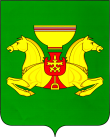 Об утверждении отчета о ходе реализации Муниципальной программы «Культура Аскизского района на 2017-2020 годы»В соответствии с постановлением Администрации Аскизского района от 20.08.2018 г. № 722-п «Об утверждении Порядка разработки, утверждения, реализации и проведения оценки эффективности реализации Муниципальных программ», руководствуясь ст.ст. 35, 40 Устава муниципального образования Аскизский район от 20.12.2005 г., Администрация Аскизского района Республики Хакасия постановляет:1. Утвердить прилагаемый отчет о ходе реализации Муниципальной программы «Культура Аскизского района на 2017 – 2020 годы».2. Отменить постановление Администрации Аскизского района Республики Хакасия от 04.03.2021 г. № 146-п «О ходе реализации Муниципальной программы «Культура Аскизского района на 2017-2020 годы».3. Разместить настоящее постановление на сайте Администрации Аскизского района Республики Хакасия в разделе «Муниципальные программы».Глава Администрации                                                                         А.В. ЧелтыгмашевУтвержденпостановлением АдминистрацииАскизского районаРеспублики Хакасияот 13.04.2021 № 279-пОтчет о ходе реализации Муниципальной программы «Культура Аскизского района на 2017-2020 гг.».	В целях создания благоприятных условий для сохранения и развития культуры Аскизского района постановлением Администрации Аскизского района Республики Хакасия от 27 декабря 2016 года № 1292 – п утверждена Муниципальная программа «Культура Аскизского района на 2017 – 2020 годы» (далее Программа). В Программу внесены изменения постановлениями Администрации Аскизского района Республики Хакасия: от 28.11.2017 № 1204-п, от 29.12.2017 № 1359 – п, от 27.07.2018 № 686-п, от 16.10.2018 № 927-п, от 03.12.2018 № 1049-п, от 29.12.2018 №1149-п, от 09.08.2019 № 530-п, от 08.04.2020 №283-п, от 08.09.2020 № 584-п, от 30.12.2020 № 1039-п. Основными задачами реализации Программы являются: - создание оптимальных условий для эффективной организации культурного досуга населения Аскизского района; - сохранение и развитие системы художественного образования в сфере искусства и культуры;- обеспечение условий для безопасности и сохранности музейных, библиотечных и архивных фондов;- обеспечение условий для поддержки народных художественных, традиционных промыслов в Аскизском районе;- повышение статуса книги и привлечение к чтению и пользованию библиотеками жителей Аскизского района;- осуществление охраны объектов культурного наследия, расположенных на территории Аскизского района; - обеспечение сохранности и популяризации историко-культурного наследия.	Решение указанных задач осуществлялось в рамках реализации входящих в Программу подпрограмм с установленными целями и финансированием: «Развитие культуры и искусства Аскизского района», «Сохранение и развитие художественного образования в сфере искусства и культуры в Аскизском районе», «Поддержка и развитие чтения в Аскизском районе», «Безопасность и сохранность фондов муниципальных музеев, библиотек и архива в Аскизском районе», так же решение указанных задач осуществлялось в рамках реализации входящих в Программу подпрограмм с установленными целями без финансирования: «Популяризация историко-культурного наследия в Аскизском районе».Объем финансирования за 2017-2020 годы.Муниципальная программа «Культура Аскизского района на 2017-2020 гг.».2017 г.	На 61,4 % освоена программа «Культура Аскизского района на 2017-2020 гг.» при плане 70420,6 тыс. рублей, фактически израсходовано 43225,06 тыс. рублей2018 г.На 97 % освоена программа «Культура Аскизского района на 2017-2020 гг.»  при плане 130660,45 тыс. рублей, фактически израсходовано 126775,32 тыс. рублей.2019 г.На 93,5 % освоена программа «Культура Аскизского района на 2017-2020 гг.»  при плане 71495,75 тыс. рублей, фактически израсходовано 66864,45 тыс. рублей2020 г.На 96,2 % освоена программа «Культура Аскизского района на 2017-2020 гг.»  при плане 105762,9 тыс. рублей, фактически израсходовано 101733,55 тыс. рублей.Подпрограмма «Развитие культуры и искусства Аскизского района»2017 г.	На 49, 5 % освоена подпрограмма «Развитие культуры и искусства Аскизского района» при плане 11913, 3 тыс. рублей, фактически израсходовано 5902,56 тыс. рублей.2018 г.На 96,5 % освоена подпрограмма «Развитие культуры и искусства Аскизского района» при плане 22990,88 тыс. рублей, фактически израсходовано 22188,45 тыс. рублей.2019 г.На 99,5 % освоена подпрограмма «Развитие культуры и искусства Аскизского района» при плане 10958,0 тыс. рублей, фактически израсходовано 10907,6 тыс. рублей2020 г.На 87,6 % освоена подпрограмма «Развитие культуры и искусства Аскизского района» при плане 12256,6 тыс. рублей, фактически израсходовано 10731,9 тыс. рублейПодпрограмма «Сохранение и развитие художественного образованияв сфере искусства и культуры в Аскизском районе»2017 г.	На 64,6 % освоена подпрограмма «Сохранение и развитие художественного образования в сфере искусства и культуры в Аскизском районе» при плане 33772,0 тыс. рублей, фактически израсходовано 21799,9 тыс. рублей.2018 г.	На 96,2 % освоена подпрограмма «Сохранение и развитие художественного образования в сфере искусства и культуры в Аскизском районе» при плане                   62172,8 тыс. рублей, фактически израсходовано 59800,94 тыс. рублей.2019 г.На 94,6 % освоена подпрограмма «Сохранение и развитие художественного образования в сфере искусства и культуры в Аскизском районе» при плане 36043,5 тыс. рублей, фактически израсходовано 34094,35 тыс. рублей.2020 г.На 96,9 % освоена подпрограмма «Сохранение и развитие художественного образования в сфере искусства и культуры в Аскизском районе» при плане 54414,7 тыс. рублей, фактически израсходовано 52726,38 тыс. рублей.Подпрограмма «Безопасность и сохранность фондов музеев, библиотек и архива Аскизского района»2017 г.	На 50,4 % освоена подпрограмма «Безопасность и сохранность фондов муниципальных музеев, библиотек и архива в Аскизском районе» при плане                  7466,3 тыс. рублей, фактически израсходовано 3765,3 тыс. рублей.2018 г.На 95,3 % освоена подпрограмма «Безопасность и сохранность фондов муниципальных музеев, библиотек и архива в Аскизском районе» при плане               12142,1 тыс. рублей, фактически израсходовано 11577,31 тыс. рублей.2019 г.На 80,7 % освоена подпрограмма «Безопасность и сохранность фондов муниципальных музеев, библиотек и архива в Аскизском районе» при плане               7201,0 тыс. рублей, фактически израсходовано 5814,25 тыс. рублей.2020 г.На 94,2 % освоена подпрограмма «Безопасность и сохранность фондов муниципальных музеев, библиотек и архива в Аскизском районе» при плане               10605,03 тыс. рублей, фактически израсходовано 9986,03 тыс. рублей.Подпрограмма «Поддержка и развитие чтения в Аскизском районе»2017 г.	На 68,1 % освоена подпрограмма «Поддержка и развитие чтения в Аскизском районе» при плане 17269,0 тыс. рублей, фактически израсходовано 11757,3 тыс. рублей.2018 г.На 99,6 % освоена подпрограмма «Поддержка и развитие чтения в Аскизском районе» при плане 33354,67 тыс. рублей, фактически израсходовано 33208,62 тыс. рублей.2019 г.На 92,8 % освоена подпрограмма «Поддержка и развитие чтения в Аскизском районе» при плане 17293,25 тыс. рублей, фактически израсходовано 16048,25 тыс. рублей.2020 г.На 99,3 % освоена подпрограмма «Поддержка и развитие чтения в Аскизском районе» при плане 28486,57 тыс. рублей, фактически израсходовано 28289,24 тыс. рублей.Подпрограмма «Популяризация историко-культурного наследия в Аскизском районе»По данному направлению финансирование за отчетный период не было предусмотрено.«Перечень целевых показателей»«Выполнение целевых показателей Муниципальной программы «Культура Аскизского района на 2017-2020 гг.»Оценка эффективности Муниципальной программы:1) Подпрограмма «Развитие культуры и искусства Аскизского района»Оценка достижения планового значения целевого индикатора 1:1) О1 = 0,92) О2 =1,03) О3 = 0Уровень достигнутых значений целевых индикаторов по подпрограмме:Уо = 0,95Коэффициент Финансового обеспечения подпрограммы:Иб = 0,96Оценка эффективности реализации подпрограммы:Эп = 0,62) Подпрограмма «Сохранение и развитие художественного образования в сфере 
искусства и культуры в Аскизском районе»Оценка достижения планового значения целевого индикатора 1:1) О1 = 1,0Уровень достигнутых значений целевых индикаторов по подпрограмме:Уо = 1,0Коэффициент Финансового обеспечения подпрограммы:Иб = 0,96Оценка эффективности реализации подпрограммы:Эп =0,93) Подпрограмма «Безопасность и сохранность фондов музеев, библиотек и архива Аскизского района»Оценка достижения планового значения целевого индикатора 1:1) О1 = 1,02) О2 =1,03) О3 = 1,0Уровень достигнутых значений целевых индикаторов по подпрограмме:Уо = 1,0Коэффициент Финансового обеспечения подпрограммы:Иб = 0,8Оценка эффективности реализации подпрограммы:Эп = 0,84) Подпрограмма «Поддержка и развитие чтения в Аскизском районе»Оценка достижения планового значения целевого индикатора 1:1) О1 = 0,98Уровень достигнутых значений целевых индикаторов по подпрограмме:Уо = 0,98Коэффициент Финансового обеспечения подпрограммы:Иб = 0,92Оценка эффективности реализации подпрограммы:Эп = 0,95) Подпрограмма «Популяризация историко-культурного наследия в Аскизском районе» Оценка достижения планового значения целевого индикатора 1:1) О1 = 0,82) О2 =0Уровень достигнутых значений целевых индикаторов по подпрограмме:Уо = 0,4Коэффициент Финансового обеспечения подпрограммы:Иб = 0Оценка эффективности реализации подпрограммы:Эп = 0,4Общая оценка эффективности реализации программы = 0,88РОССИЙСКАЯ ФЕДЕРАЦИЯАДМИНИСТРАЦИЯАСКИЗСКОГО РАЙОНА РЕСПУБЛИКИ ХАКАСИЯРОССИЙСКАЯ ФЕДЕРАЦИЯАДМИНИСТРАЦИЯАСКИЗСКОГО РАЙОНА РЕСПУБЛИКИ ХАКАСИЯРОССИЙСКАЯ ФЕДЕРАЦИЯАДМИНИСТРАЦИЯАСКИЗСКОГО РАЙОНА РЕСПУБЛИКИ ХАКАСИЯРОССИЙСКАЯ ФЕДЕРАЦИЯАДМИНИСТРАЦИЯАСКИЗСКОГО РАЙОНА РЕСПУБЛИКИ ХАКАСИЯРОССИЯ ФЕДЕРАЦИЯЗЫХАКАС РЕСПУБЛИКАЗЫНЫҢАСХЫС АЙМАFЫНЫҢУСТАF-ПАСТААРОССИЯ ФЕДЕРАЦИЯЗЫХАКАС РЕСПУБЛИКАЗЫНЫҢАСХЫС АЙМАFЫНЫҢУСТАF-ПАСТААРОССИЯ ФЕДЕРАЦИЯЗЫХАКАС РЕСПУБЛИКАЗЫНЫҢАСХЫС АЙМАFЫНЫҢУСТАF-ПАСТААРОССИЯ ФЕДЕРАЦИЯЗЫХАКАС РЕСПУБЛИКАЗЫНЫҢАСХЫС АЙМАFЫНЫҢУСТАF-ПАСТААПОСТАНОВЛЕНИЕПОСТАНОВЛЕНИЕПОСТАНОВЛЕНИЕПОСТАНОВЛЕНИЕот 13.04.2021     с. Аскиз     с. Аскиз     с. Аскиз     с. Аскиз                 № 279-п                 № 279-п№№ПодпрограммыВсего20172018201920201"Развитие культуры и искусства Аскизского района1.  Увеличение количества клубных формирований в досуговых учреждениях2. Увеличение количества   районных выставок-   конкурсов, фестивалей народных   промыслов и ремесел3. Увеличение количества    специалистов, прошедших целевую подготовку в отрасли культуры                                                на 77 единицна 4 шт.на 20 человекдо 360 единицна 1 шт.на 11 чел.до 362 единицна 1 шт.на 2 чел.до 380 единицна 1 шт.на 3 чел.до 390 единицна 1 шт.на 3 чел.2"Сохранение и развитие художественного образования в сфере искусства и культуры в Аскизском районе"Увеличение числа лауреатов районных, республиканских и всероссийских конкурсов из числа учащихся детских музыкальных, художественных школ и школ искусств (нарастающий итог)до 34 человекдо 6 человекдо 8 человекдо 10 человекдо 8 человек3"Безопасность и сохранность фондов музеев, библиотек и архива Аскизского района»1. Сокращение количества списанных по причине ветхости единиц хранения2. Пополнение фондов библиотек, в том числе детской и отраслевой литературой, к общему объему имеющихся фондов3. Увеличение доли архивных документов, находящихся в условиях, обеспечивающих их постоянное (вечное) хранение, в общем количестве архивных документов                           на 4 %на2000 экз.на 4 %на 1 %на 500 экз.на 1 %на 1 %на 500 экз.на 1 %на 1 %на 500 экз.на 1 %на 1 %на 500 экз.на 1 %4«Поддержка и развитие чтения в Аскизском районе»Увеличение числа посещений библиотек района                        на 6529до 179143до 181113до 183268до 615405"Популяризация историко-культурного наследия в Аскизском районе" 1.  Увеличение числа посетителей муниципальных музеев 2. Увеличение количества паспортов объектов культурного наследия                      на 440 чел.на 4 паспортана 100 чел.на 1 паспортна 100 чел.на 1 паспортна 120 чел.на 1 паспортна 120 чел.на 1 паспорт№№Подпрограммывсегопо плану выполнение показателей1«Развитие культуры и искусства Аскизского района»1.  Увеличение количества клубных формирований в досуговых учреждениях2. Увеличение количества   районных выставок-   конкурсов, фестивалей, народных   промыслов и ремесел3. Увеличение количества специалистов, прошедших целевую подготовку в отрасли культуры                                                на 77 единицна 4 шт.на 20 человекна 80 единицна 4 шт.на 20 чел.2«Сохранение и развитие художественного образования в сфере искусства и культуры в Аскизском районе»Увеличение числа лауреатов районных, республиканских и всероссийских конкурсов из числа учащихся детских музыкальных, художественных школ и школ искусств (нарастающий итог)до 34 человекдо 50 человек3«Безопасность и сохранность фондов музеев, библиотек и архива Аскизского района»1. Сокращение количества списанных по причине ветхости единиц хранения2. Пополнение фондов библиотек, в том числе детской и отраслевой литературой, к общему объему имеющихся фондов3. Увеличение доли архивных документов, находящихся в условиях, обеспечивающих их постоянное (вечное) хранение, в общем количестве архивных документов                           на 4 %на2000 экз.на 4 %на 3 %на 2100 экз.на 4 %4«Поддержка и развитие чтения в Аскизском районе»Увеличение числа посещений библиотек района                        на 6529на 85405"Популяризация историко-культурного наследия в Аскизском районе" 1.  Увеличение числа посетителей муниципальных музеев 2. Увеличение количества паспортов объектов культурного наследия                      на 440 чел.на 4 паспортана 1300 чел.на 2 паспорта